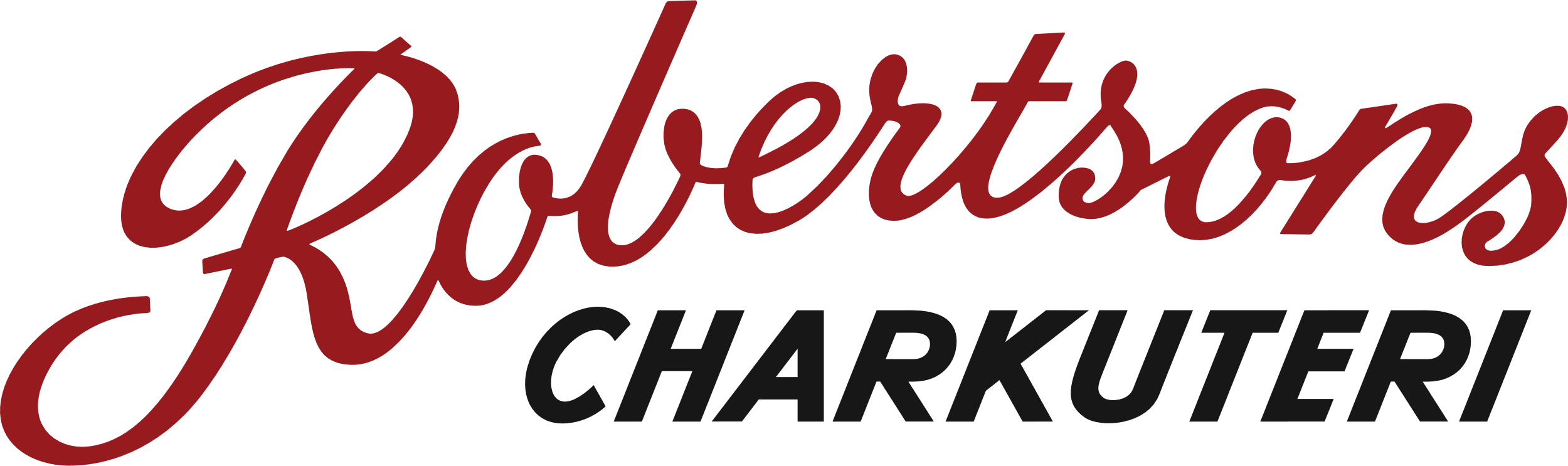 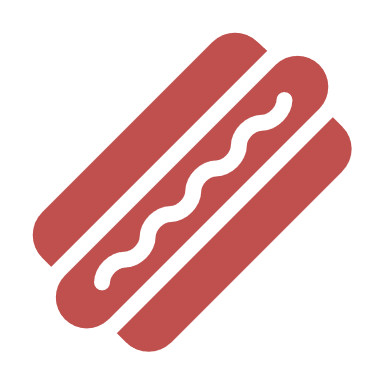 FAMILJEPÅSERobertsons charkuteri erbjuder varor av högsta kvalité, utan onödiga tillsatser. Produktionen av flera populära korvar sker enligt samma recept som för mer än 70 år sedan. Du hittar Robertsons goda korvar i våra två butiker i Örebro. En av våra butiker ligger på Adolfsbergsvägen 14 och den andra hittar ni på Hamnplan 1 i centrala Örebro.Nu kan du gynna en skolklass eller en förening genom att beställa en FAMILJEPÅSE fylld med delikatesser.Följande produkter finns i FAMILJEPÅSENFAMILJEPÅSERobertsons charkuteri erbjuder varor av högsta kvalité, utan onödiga tillsatser. Produktionen av flera populära korvar sker enligt samma recept som för mer än 70 år sedan. Du hittar Robertsons goda korvar i våra två butiker i Örebro. En av våra butiker ligger på Adolfsbergsvägen 14 och den andra hittar ni på Hamnplan 1 i centrala Örebro.Nu kan du gynna en skolklass eller en förening genom att beställa en FAMILJEPÅSE fylld med delikatesser.Följande produkter finns i FAMILJEPÅSEN500 gr Grillkorv600 gr Tjock grillkorv500 gr Falukorv300 gr Wienerkorv250 grPrinskorv400 gr Chili & ramslöksgrillPriset för en påse: 300 kr
(Obs vikterna är c:a vikter) Priset för en påse: 300 kr
(Obs vikterna är c:a vikter) 